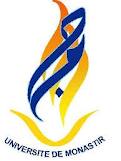 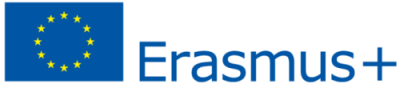 ERASMUS APPLICATION FORM …………ACADEMIC YEAR Deadline: 	……………………………..PLEASE USE A COMPUTER TO FILL IN THIS FORMAcademic Information: Passport or ID Card Number (Compulsory)Given Name: Family Name: Sex:Male  Female Date of Birth:(e.g. dd-mm-yyyy)E-mail:Telephone Number: (+216…)Address:Postcode:City:CountryLevel of EnglishA1  A2   B1  B2   C1   C2   *Date de la derrière mission E+ (KA1 ou KA2)Home University:Faculty/ DepartmentDegree:Level:Student: Check list Host University:Faculty/ DepartmentDegree:Level:Student: Candidate’s Signature:Director/Dean’s Signature:Stamp of the Higher Institution:This application must be completely filled out and signed